Метод разложения на множителиСуть данного метода в том, чтобы путем равносильных преобразований представить левую часть исходного уравнения, содержащую неизвестную величину в какой-либо степени, в виде произведения двух выражений, содержащих неизвестную величину в меньшей степени. При этом справа от знака равенства должен оказаться ноль. Проще всего уяснить эту идею на конкретном примере.Пример 1. Решите уравнение методом разложения на множители: 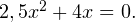 Решение. Осуществим разложение на множители (представим исходное выражение в виде произведения). Для этого вынесем переменную  х за скобки:  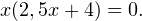 Произведение равно нулю тогда и только тогда, когда хотя бы один из множителей равен нулю. Следовательно,   или  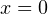 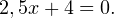  Из последнего уравнения получаем:          или  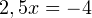 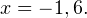 Ответ:   и  Задания  для самостоятельного решения: 1.Записать в тетрадь названия общих методов решения уравнений и в чем они заключаются.2 .Решите уравнения методом разложения на множители:№1.  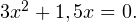 №2.  х3- 9x2  +   20x =0Задания выполнить до 20.05.2020 г.Выслать по номеру тел. 89233340020, либо по эл. адресу: zinevich1957@mail.ru